
ИСКОВОЕ ЗАЯВЛЕНИЕо праве собственности на гараж     «___»_________ ____ г. я приобрел в собственность гараж, расположенный по адресу: _________ (указать полный адрес гаража, указав область, город, улицу, номер гаража) на основании _________ (указать, на каком основании истец приобрел гараж в собственность).     Ранее гараж принадлежал _________ (ФИО ответчика), на основании _________ (указать документы, подтверждающие право собственности ответчика на гараж).    Земельный участок, расположенный под гаражом, принадлежат мне на праве _________ (указать основания предоставления гаража, реквизиты документов, подтверждающие права на земельный участок).   В настоящее время я не могу подать документы на государственную регистрацию права собственности в Федеральную службу государственной регистрации, поскольку _________ (указать обстоятельства, препятствующие истцу зарегистрировать право собственности на недвижимое имущество в установленном порядке).    Иных лиц, имеющих правопритязания на спорное имущество, не имеется, гараж под арестом не состоит, в залоге не находится, не обременен иным образом. Гараж находится в моем владении с момента приобретения, я владею им открыто и добросовестно, произвожу необходимые платежи, полностью несу бремя содержания имущества. Считаю, что приобрел право собственности на гараж по адресу: _________ (указать адрес гаража) с момента его приобретения.     На основании изложенного, руководствуясь статьями 131-132 Гражданского процессуального кодекса РФ,Прошу:Признать за мной право собственности на гараж, расположенный по адресу: _________ (указать адрес гаража).Перечень прилагаемых к заявлению документов (копии по числу лиц, участвующих в деле):Копия искового заявленияДокумент, подтверждающий уплату государственной пошлиныКопия технического паспорта БТИДокументы, подтверждающие права истца на земельный участок под гаражомДокументы, подтверждающие присвоение адреса гаражуДокументы, подтверждающие приобретение истцом гаража в собственностьДокументы, подтверждающие факт открытого и добросовестного владения гаражом, отсутствие притязаний других лиц на спорное имуществоДругие доказательства, подтверждающие основания искового заявления о признании права собственности на гаражДата подачи заявления «___»_________ ____ г.                   Подпись истца _______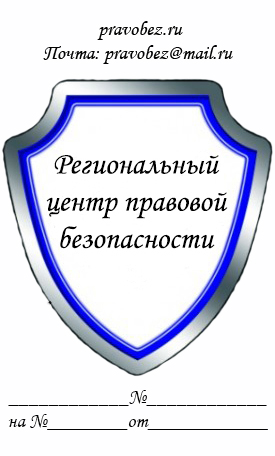 В ___________________________
(наименование суда)
Истец: _______________________
(ФИО полностью, адрес)
Ответчик: _____________________
(ФИО полностью, адрес)
Цена иска: ____________________
(стоимость гаража)